Please, send it back to muriel.davia@edf-feph.org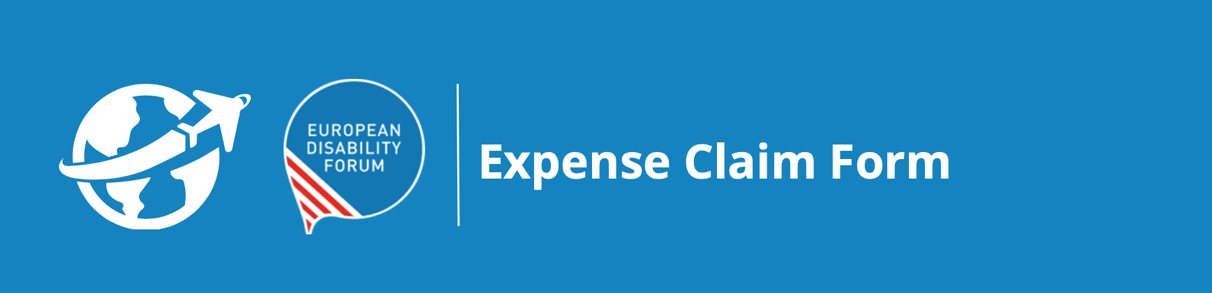 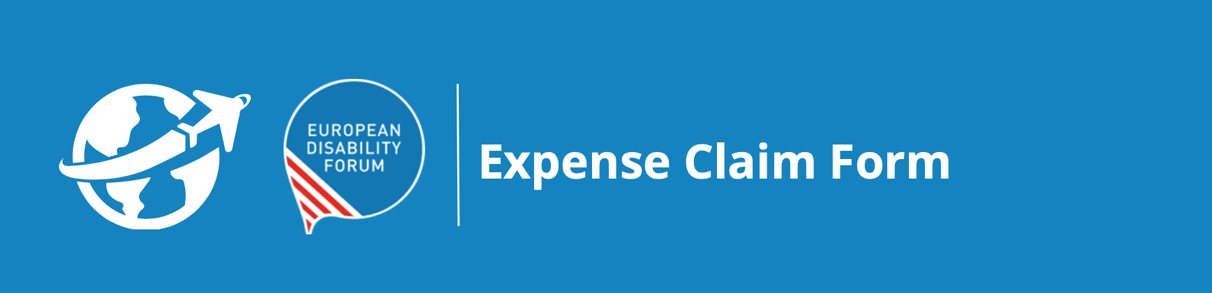 Date: ..…../…...…/…...…	Signature: ……..........…………………The invoice from the travel agency or the airlineFlight ticket and boarding passes or train ticket, if use of own car, please justifyReimbursement will not exceed the equivalent of 20 € per lunch and 25 € per dinner. No claims will be allowed for meals if it is already provided by EDF at a meeting.Name of participant and association: Name of beneficiary for the reimbursement:Address of beneficiary: Email address and telephone of beneficiary:IBAN Number: BIC: Name and address of bank branch: Type of expenseEuro(Please convert)RemarkEDF remarks
(for accountancy use only)Travel costs (plane, train, use of car - 0.22€/km A/R)Maximum: 400 € (Please attach invoices and boarding passes)Local and transfers transport costsMealsMax 20 € for lunchesMax 25 € for dinnersAccommodation Prepaid by EDFTotal